Wat willen wij  echt weten?Het ABSG wil voor de evaluatie/toetsing/audits eigenlijk iets anders weten dan de meeste cursusaanbieders. Wij willen mijns inziens vooral het leereffect bij de deelnemende arts weten. Dit gaat dus vooral over het behoud en de toename van de deskundigheid in het eigen vakgebied ( competenties). Dit is de doelstelling van de geaccrediteerde deskundigheidsbevordering in het “Herregistratiebesluit” 2016 van het CGSWe focussen dus op inhoud en proces (en leerdoelen, deze staan in deel A) en niet primair op organisatie en voorzieningen.Voor de aanbieder zijn natuurlijk ook de organisatie-aspecten interessant en deze worden in deel B en C kort aangegeven. Items zijn, naast de cursusnaam, ID-nummer, - % respons evaluatie, % deelnemende artsen/sg ( in te vullen door organisatie)( —-> vermelden professionele achtergrond door deelnemers)Specifiek op het eigen vakgebied gericht? Was de cursus nuttig voor de uitoefening van uw dagelijkse werk?Gaf de cursus een bijdrage aan de eigen deskundigheidsbevordering of toename van de deskundigheid in uw eigen vakgebied? Hoe was het inhoudelijk niveau van de cursus? Welke 3 competenties waren de belangrijkste voor u?Hoe was de kwaliteit van de docenten?: inhoud, kennisoverdrachtZijn de aangegeven leerdoelen voor de arts bereikt?.We hebben een niet te groot/ingewikkeld format gemaakt dat makkelijk te gebruiken is en gericht is op output/effect en ook makkelijk een overzicht kan genereren.Voor aanbieders is een format gemaakt worden dat voor in deel A gericht is op inhoud en proces. Dit kunnen de deelnemers direct na ieder programma-onderdeel en voor de hele cursus gebruiken samen met een algemeen deel B en C omtrent organisatie/locatie, opmerkingen e.d.. D is het deel voor de algemene samenvatting door de organisator van alle evaluatieformulieren.Cursusnaam en ID-nummer:Kruis hieronder aan wat uw professionele achtergrond is (meer antwoorden mogelijk).Vragen:A.  inhoud en proces:Voor alle stellingen gelden de volgende antwoordcategorieën, tenzij anders wordt vermeld:1 	geheel mee oneens2 	mee oneens3 	niet mee oneens en niet mee eens4 	mee eens5 	geheel mee eens9. Ik vind de volgende competenties ( max 3) in deze cursus het belangrijkst.
							1:
	  2:
			  3: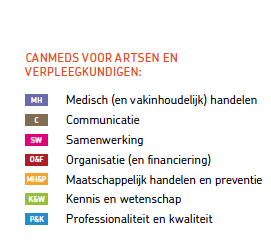 


B. Organisatie en voorzieningen ( antwoorden 5-puntsschaal als A)C. Suggesties/opmerkingen.Ik heb suggesties voor verbetering van de cursus.   wel  /nietSuggesties:D. Overzicht voor de organisator:Aantal deelnemers:% respons evaluatieformulieren:% artsen van het totaal aantal deelnemers:Verdeling specialismen:De scores van elke gestelde vraag in deel A per specialisme:De scores van de vragen in deel B:De gemaakte suggesties/ opmerkingen:VerzekeringsartsBedrijfsartsArts M+G / ProfielartsAndersVraagScoreToelichting1.Ik vind de inhoud van het onderwerp/ de onderwerpen/ de cursus specifiek op mijn vakgebied gericht1  2  3  4  52. Ik heb door het onderwerp/de cursus meer deskundigheid in mijn eigen vakgebied ontwikkeld1  2  3  4  53.  Ik kan de inhoud voor de uitoefening van mijn dagelijkse praktijk gebruiken1  2  3  4  54. Ik ga de inhoud in de uitoefening van mijn dagelijkse praktijk gebruiken1  2  3  4  55.  Ik ben tevreden over het inhoudelijk niveau van dit onderwerp/ de cursus1  2  3  4  56. Ik ben tevreden over de kennisoverdracht door de docent(en)1  2  3  4  57. Ik ben tevreden over het inhoudelijk niveau van de docent(en)1  2  3  4  58. Ik vind dat de/alle aangegeven leerdoelen van het onderwerp/ de cursus zijn behaald1  2  3  4  5Vraag ScoreToelichtingDe ruimte, waarin de cursus is gegeven, was hiervoor geschikt.  1  2  3  4  5De catering tijdens de cursus was goed1  2  3  4  5